Religia klasa II 04.05.2020Temat: Jezus opiekuje się namiOglądamy film o cudach Pana Jezusa, którego elementy już znacie:https://www.youtube.com/watch?v=OwXskLWVJCoCzytamy:Bóg Ojciec tak bardzo umiłował świat, że dał swojego Syna, aby każdy, kto wierzy w Jezusa, mógł do Niego wrócić. Człowiek, aby być szczęśliwym, potrzebuje pomocy Boga. Dlatego Jezus, aby odkupić świat, stał się człowiekiem. W ciągu swojego życia „skupiał swoją uwagę” na konkretnych ludziach, których spotykał. Nigdy nie przechodził obojętnie wobec cierpienia człowieka, pomagał każdemu  i przez to „zmienił świat”. Jego miłość dała ludziom upragnione zbawienieUzupełniamy w podręczniku stronę 122 (należy dopasować naklejki z dodatku do odpowiednich obrazków, oraz podpisać je odpowiednim wydarzeniem spośród podanych poniżej):Cudowny połów (Łk 5, 1-11) – uczniowie wpisują „Cudowny połów”. Jezus nauczający (Mt 5, 1nn) – uczniowie wpisują „Jezus naucza”. Wskrzeszenie córki Jaira (Mt 9, 18-26) – uczniowie wpisują „Wskrzeszenie”. Jezus Dobry Pasterz (Łk 15, 1-7) – uczniowie wpisują „Jezus szuka owieczki”. Niewidomy Bartymeusz (Mk 10, 46-52) – uczniowie wpisują „Jezus uzdrawia”. Wskrzeszenie młodzieńca z Nain (Łk 7, 11-17) – uczniowie wpisują „Jezus daje życie”.4*. Praca dla chętnych na ocenę celującą: strona 123.Mój adres e-mail:edyta.anasiak@gmail.comPoniżej przesyłam materiały dla osób nie posiadających podręcznika.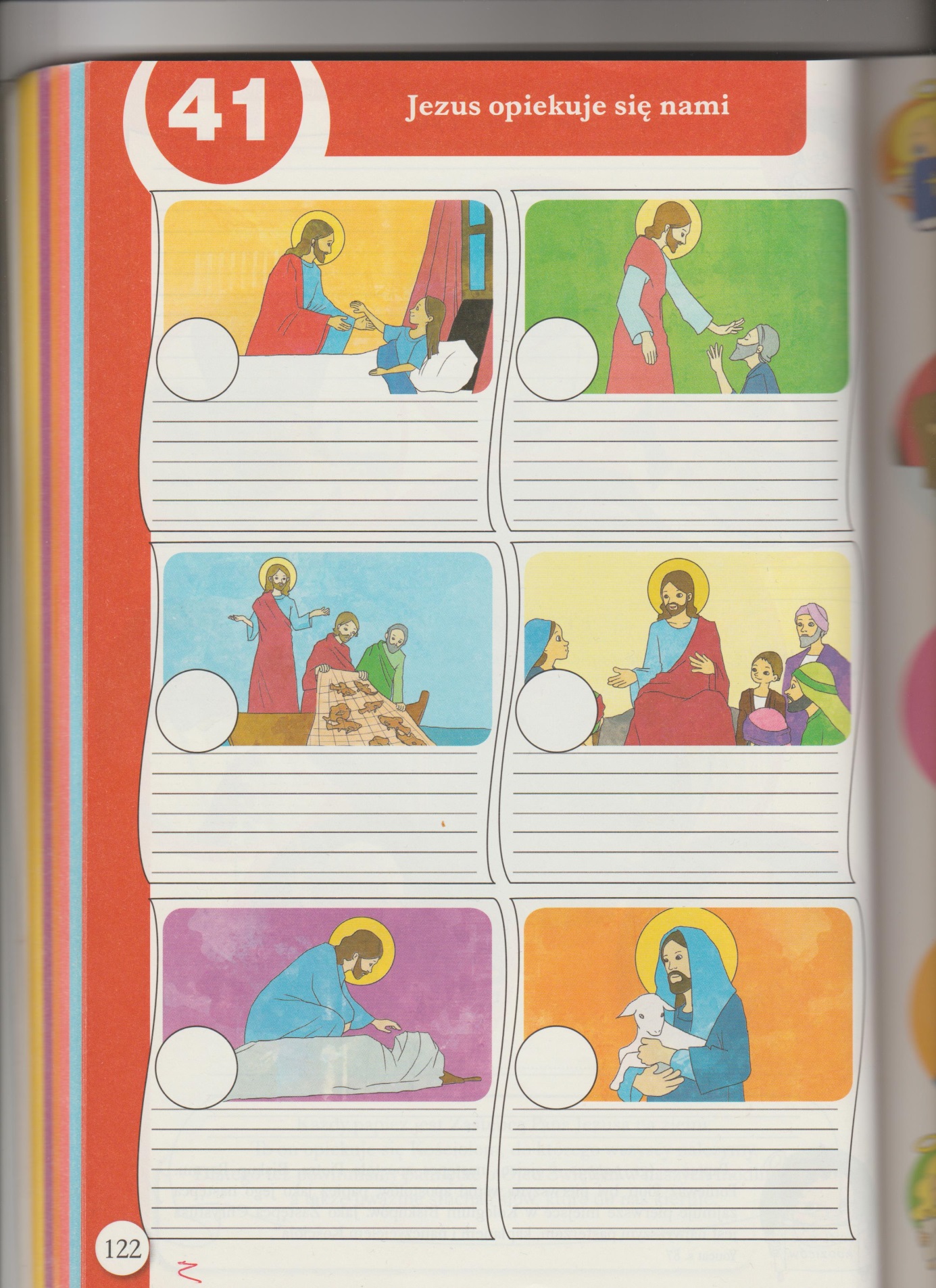 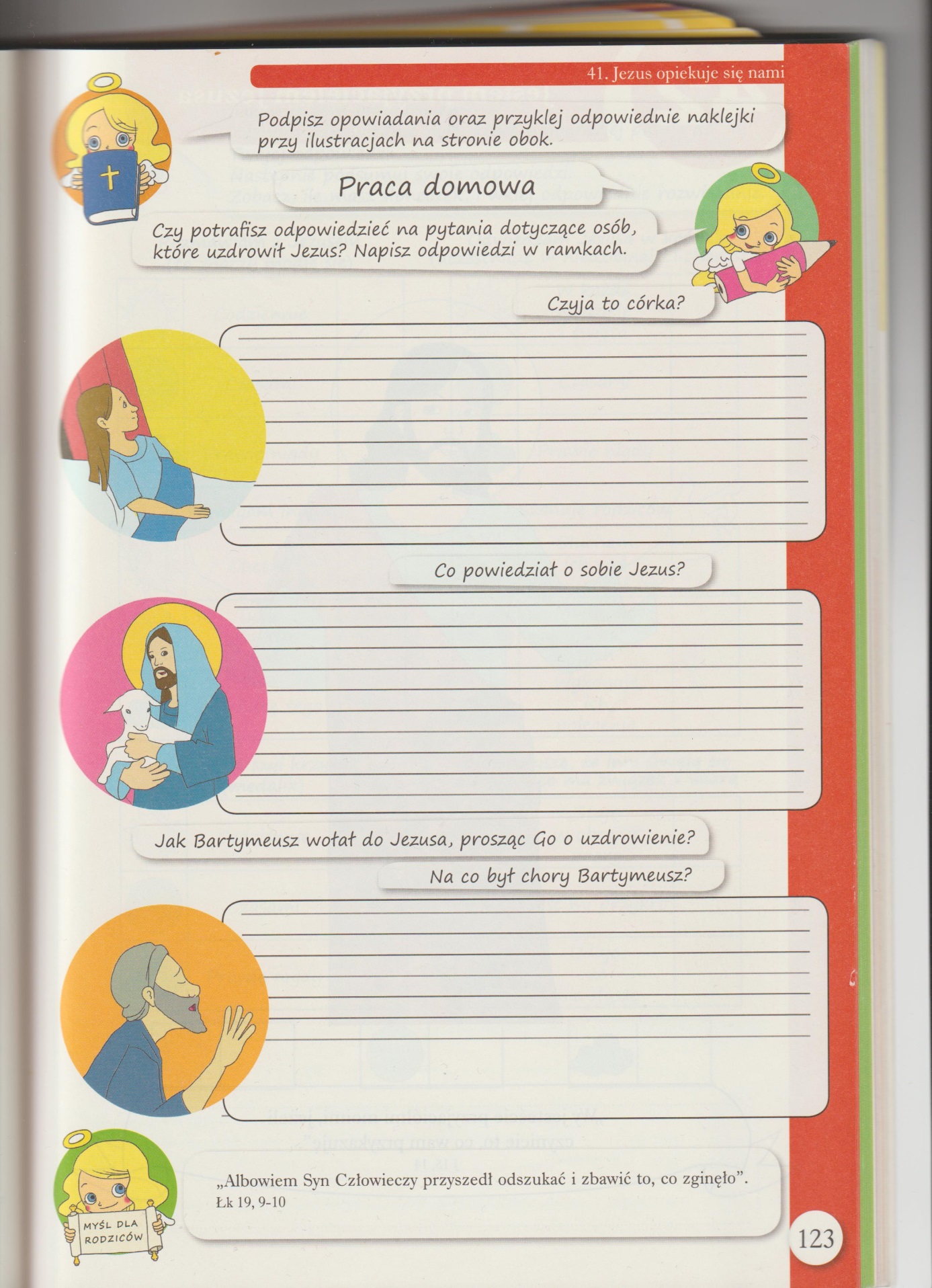 